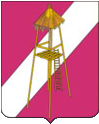 СОВЕТ СЕРГИЕВСКОГО СЕЛЬСКОГО ПОСЕЛЕНИЯКОРЕНОВСКОГО  РАЙОНАРЕШЕНИЕот 08 февраля 2023 года			               		                                      № 165                                                              ст.СергиевскаяО ежегодном отчете главыСергиевского сельского поселения Кореновского районао результатах своей деятельности и деятельности администрацииСергиевского сельского поселения Кореновского района за 2022 годЗаслушав и обсудив отчет главы Сергиевского сельского поселения Кореновского района А.П. Мозгового о результатах своей деятельности и деятельности администрации Сергиевского сельского поселения Кореновского района за 2021 год, Совет Сергиевского сельского поселения Кореновского района,   руководствуясь  статей 35 Федерального закона от 06 октября 2003 года № 131-ФЗ «Об общих принципах организации местного самоуправления в Российской Федерации» и  уставом Сергиевского сельского поселения Кореновского района, р е ш и л:1. Признать работу главы и администрации Сергиевского сельского поселения Кореновского района за 2022 год  удовлетворительной.2. Информацию  главы Сергиевского сельского поселения Кореновского района  о работе Совета Сергиевского сельского поселения Кореновского района за 2022  год принять к сведению.3.  Обнародовать отчет главы и администрации Сергиевского сельского поселения Кореновского района о результатах деятельности за 2022 год и информацию о работе Совета Сергиевского сельского поселения Кореновского района за 2022 год на информационных стендах поселения и разместить на официальном сайте администрации Сергиевского сельского поселения Кореновского района в информационно-телекоммуникационной сети «Интернет» (прилагается)4. Решение вступает в силу со дня его подписания.ГлаваСергиевского сельского поселения   Кореновского района                                                                      А.П. МозговойОтчет главы Сергиевского сельского поселения Кореновского района о результатах своей деятельностии  деятельности  администрации  за  2022 годУважаемые депутаты,  жители Сергиевского поселения, руководители учреждений и предприятий, приглашенные, гости. На прошлой отчетной сессии, вопросов  в  ходе  ее  ведения не поступило, поэтому позвольте предоставить вашему  вниманию отчет о результатах работы за 2022 год.Роль Совета депутатов и администрации Сергиевского сельского поселения Кореновского района заключается в формировании и постоянном совершенствовании необходимой для развития поселения правовой и финансово-экономической базы, являющейся основой для более полного и качественного удовлетворения запросов  жителей  Сергиевского  поселения.Численность населения на 1 января 2022 года  составляет 3979 человек. Из них мужчин – 1888 человек, женщин – 2043 человека, лиц трудоспособного возраста – 2221 человек, старше трудоспособного возраста 1176 человек, несовершеннолетних– 693 человека.  Средний возраст   жителей поселения  -  44  года.    	 Для информирования населения о деятельности администрации и Совета поселения используется официальный сайт – sergievka.ru, где размещаются нормативные документы, график приема главы и сотрудников администрации.  Проводится регулярное информирование населения об актуальных событиях  и  мероприятиях  в  поселении.      	Официально, за отчетный период, к главе поселения и работникам администрации с  письменными  обращениями  обратилось 38  человек по самым разнообразным вопросам. В основном это жизненные вопросы,  касающиеся оформления жилья в собственность, строительства, материального положения, вопросам землепользования, 26 % вопросов решены положительно, по 40,7% обращений даны устные и письменные разъяснения, 33,3 %  перенаправлено  в  другие  инстанции.  Так же   на   личный  прием  к  главе  поселения  обратилось  24  жителя   с  вопросами  по благоустройству  территории  поселения, отсутствия  рейсового  автобусного сообщения Сергиевская-Краснодар и ремонта дорожного покрытия  ул. Красной  в   ст. Сергиевской.Сотрудниками администрации подготавливались отчеты о деятельности администрации, а также ответы на письма и запросы органов власти, организаций и населения. За  2022 год  входящих  писем – 1572, исходящих - 1552.  Выдано  209 справок и 23 выписки из похозяйственных  книг. Так же населению оказано 100 нотариальных услуг. Разработанные проекты решений Совета и постановлений администрации направлялись на  правовую  экспертизу  в  прокуратуру  Кореновского района. Так, в рамках  нормотворческой  деятельности за отчетный период  принято  и  издано  165  постановлений;   86  распоряжений,  проведено   13   заседаний   Совета депутатов сельского поселения,  на  которых принято 46 решений.  Всего  утверждено  73  решения и постановления нормативно-правового  характера. В  администрации  поселения ведется  учет  личных подсобных  хозяйств  в   похозяйственных  книгах.  За  отчетный  период учтено  1547 хозяйств.В 2022 году осуществлялось  исполнение  отдельных государственных полномочий  в  части  ведения воинского учета в соответствии с  требованиями  закона   Российской  Федерации  «О воинской обязанности  и  военной службе». За отчетный период граждан, подлежащих призыву на военную службу составило 117 человек. Состоящих  на  воинском  учете офицеров запаса, прапорщиков, мичманов, сержантов, старшин, солдат и матросов -  680  человек. 2022 год – стал годом  начала специальной военной операции на Украине.  8 мужчин нашего поселения были мобилизованы, двое – ушли служить по контракту.  И в это нелегкое для страны время наши жители не остались в стороне от происходящих событий. От лица администрации поселения, трудовых коллективов организаций и просто жителей нашим защитникам оказывается посильная помощь. На территории поселения организована акция гуманитарной помощи МыВместе, наши школьники поддерживают участников СВО теплыми письмами со словами благодарности, а женщины – теплыми носками, которые собственноручно вяжут для ребят. Главой   администрации,  совместно с  депутатами Совета  Сергиевского сельского поселения  и председателями ТОС  проведено 16 сходов граждан, в том  числе  5  сходов в рамках  проведения  избирательной  кампании по выборам  депутатов Законодательного Собрания Краснодарского края.В сентябре  2022 года  жители нашего поселения проявили свою гражданскую позицию, приняв активное участие в выборах депутатов Законодательного Собрания Краснодарского края  и  главы  Сергиевского сельского поселения.      	Совет Сергиевского сельского поселения  в действующем составе был сформирован на муниципальных выборах в сентябре 2019 года из 15 депутатов, представляющих интересы избирателей станицы Сергиевской, хутора Нижнего и хутора Тыщенко. Деятельность администрации поселения в 2022 году  проходила  в  тесном  сотрудничестве  с  Советом  поселения. Депутатский корпус  принимал  активное  участие  в  субботниках,  спортивных,  культурно-массовых   и   рейдовых  мероприятиях.   Целью проводимой бюджетной и финансовой политики в 2022 году являлась необходимость поддержания сбалансированности бюджета и разумной политики сдерживания расходов.        Доходная база бюджета поселения рассчитывалась исходя из норм действующего бюджетного и налогового законодательства.За 2022 год в бюджет Сергиевского поселения всего поступило 31 млн.275 тыс. рублей,  из них собственных доходов 20 млн. 178 тыс.рублей.Основные поступления в бюджет производятся за счет следующих основных источников:налог на доходы физических лиц  -  6 млн. 379 тыс. рублей;земельного налога поступило – 4 млн. 4 тыс.рублей, снижение по сравнению с 2021 годом на 380,0 тыс.рублей, за счет изменения кадастровой стоимости земли и за счет переплаты прошлых лет;налог на имущество физических лиц – 2 млн.140 тыс.рублей;единый сельскохозяйственный налог –922 тыс.рублей;доход от уплаты акцизов на ГСМ – 3 млн.461 тыс.рублей.Учитывая необходимость  своевременного выполнения работ по благоустройству и озеленению территорий, участию в финансировании ремонта дорог, бесперебойному функционированию учреждений культуры, важно чтобы все вовремя платили налоги.          Безвозмездные поступления составили 11млн. 97тыс.рублей.По итогам 2022 года  расходы составили 28млн.199 тыс.рублей.Основная доля расходов в 2022 году была направлена  на решение  социально значимых вопросов:на финансирование культуры направлено 7 млн.384 тыс.рублей, или 26,2 % расходов бюджета поселения;на финансирование  жилищно-коммунального хозяйства и благоустройство  было израсходовано 12 млн.20 тыс.рублей или 42,6%;на финансирование дорожного хозяйства израсходовано 1 млн.335 тыс. рублей 4,6% от общего объема расходов.Бюджет поселения в 2022 году исполнен с профицитом в размере 3млн.76 тыс.рублей.Проведение закупок товаров, работ, услуг для обеспечения муниципальных нужд поселения в 2022 году осуществлялось в строгом соответствии с Федеральным Законом № 44-ФЗ «О контрактной системе в сфере закупок товаров, работ, услуг для обеспечения государственных и муниципальных нужд». Общая сумма закупок в 2022 году составила 11млн.881 тысяча рублей.Администрацией ведется постоянный отраслевой контроль за поступлением налогов по предприятиям сельского хозяйства и переработки. Осуществляется строгий контроль за поступлением арендных платежей.Всего на территории поселения земель сельско-хозяйственного назначения 9657 га.На долю крупных сельскохозяйственных   предприятий: ООО  «Золотой колос», ООО Агрофирма «Колос», ООО Агрофирма «Союз», ООО Агрофирма «Алена», ООО Агрофирма «Лада» приходится 5332 га обрабатываемой пашни.На территории поселения осуществляют торговую деятельность 26 магазинов, из них 13 продовольственных и 13 непродовольственных, 2 пункта выдачи товаров, 1 аптека, 1 автозаправочная станция, 1 Сто и автомойка.  Одной из значимых экономических составляющих для сельского поселения являются личные подсобные хозяйства.  Универсальная розничная ярмарка функционирует один раз в неделю и играет важную роль в возможности представителям крестьянско-фермерских и личных подсобных хозяйств по реализации собственной продукции.Вопросы благоустройства по прежнему требуют к себе пристального внимания и занимают ведущее место среди вопросов решаемых администрацией Сергиевского сельского поселения. В рамках реализации инициативных проектов за счет средств местного бюджета на пересечении улиц Чкалова и Кирова станицы Сергиевской приобретена детская игровая площадка, в установке которой приняли участие  жители поселения.   Кроме этого осуществлено благоустройство общественной территории, прилегающей к сельскому клубу в х. Нижнем, на которой уложена плитка на пешеходных дорожках, установлена большая детская игровая площадка, лавочки и урны. Для озеленения территории клуба были высажены деревья. Важным событием 2022 года стало   начало   работ по   реконструкции автомобильной дороги «ст. Платнировская -ст. Сергиевская-ст. Дядьковская».  Работы осуществляются Обществом с ограниченной ответственностью "РегионДорСтрой. В проекте реконструкции  предусмотрено обустройство тротуаров, освещения, пешеходных переходов и установки дорожных знаков.В течение года, силами МУП «ЖКХ» проведена большая работа по наведению санитарного порядка на всей территории Сергиевского поселения и очистке от снега  местных  дорог  в зимний период.В целях благоустройства и наведения порядка в поселении было проведено   более 20-ти субботников, в которых принимали активное участие работники социальной защиты, предприятий, учреждений, депутаты Совета сельского поселения, председатели ТОС и жители станицы.За истекший период специалистами администрации в составе административной комиссии совместно с депутатами, председателями ТОС проведено около двухсот бесед с жителями поселения о необходимости наведения и поддержания должного санитарного порядка, вручено 300 повесток-предупреждений, распространена информация в виде тематических листовок разного содержания. Проведено 10 заседаний административной комиссии по рассмотрению дел об административных правонарушениях, на постоянной основе проводятся выездные заседания административной комиссии. Было составлено 38 протоколов об административных правонарушениях. На  9  правонарушителей  были наложены штрафы на сумму 9000 тысяч рублей, предупреждения  получили  30  домовладельцев.Сотрудниками администрации ведется планомерная разъяснительно-информационная работа о необходимости  заключения договоров на вывоз ТКО. Так  по состоянию на 01 января 2023 года количество заключенных договоров составило 780 - 61%. По состоянию на 01 января 2022  года – договоров было   55 %.Путем проведения бесед с населением и подворового обхода поддерживается в надлежащем состоянии уличное адресное хозяйство.  В 2022 году проведена ревизия фонарей уличного освещения, в результате было заменено 120  источников  освещения. Централизованное  водоснабжение населения станицы Сергиевской и хутора Нижнего осуществляется МУП «ЖКХ» Сергиевского сельского поселения,  в хозяйственном ведении  которого,   находится:32 км водопроводной сети, 6   артезианских скважин,2   канализационно-насосные станции и очистные сооружения.Все водозаборы оборудованы  ограждением и освещением. Центральным водоснабжением обеспечены 86% населения.  Приборами  учета  потребления воды  обеспечены  79 %  абонентов.Всего  за 2022 год  МУП ЖКХ Сергиевского сельского поселения оказано  услуг  на   сумму  7 миллионов 701 тыс.рублей.  В 2021 году на сумма  составляла  6  миллионов 836 тыс. рублей.  Из  вырученных средств в течение года  предприятие производило расчеты за потребленные энергоносители, приобретенные товары и услуги. Устранено 116 порывов, заменено 3  глубинных  насоса,  2  фекальных   и   отремонтировано 4  гидранта.  В 2022 году  по результатам отбора получено софинансирование по подпрограмме «Развитие водопроводно-канализационного комплекса в населенных пунктах Краснодарского края» на возмещение расходных обязательств  по капитальном ремонту системы  водоснабжения – замены водопровода - общей протяженностью 1,8 км, на сумму 6 млн. 432 тыс.рублей, а так же по капитальному ремонту артезианской скважины  в ст. Сергиевской  на сумму 2 млн.801 тыс. рублей. Всего было заменено 4,5 км. водопроводной сети. Также в  2022 году  в рамках реконструкции по ул. Красной  в  ст. Сергиевской  была произведена   замена  трех   киллометров  водопровода.Члены ТОС в течение года работали с населением по поддержанию порядка, участвовали в рейдах административной комиссии, принимали участие в работе штаба поселения по охране общественного порядка и заседаниях территориальной комиссии по профилактике правонарушений.  Совместно  с  администрацией Сергиевского сельского поселения  выдавались необходимые справки и общественные характеристики. В Сергиевском сельском поселении функционирует 1 учреждение дошкольного образования – это детский сад № 32 «Солнышко»  и 1 общеобразовательное учреждение – средняя школа № 6 имени Ивана Евдокимовича  Убийко.  В  СОШ № 6 на 1 января 2023 года в 20 классах обучается 392 учащихся. Обучение ведется в одну смену, средняя наполняемость по классам 19 человек. Имеются 3 класса казачьей направленности и 1 агрокласс. В школе организовано горячее бесплатное питание для учащихся начальной школы и детей с ограниченными возможностями здоровья. Ученики 1-4 классов получают его за счет средств федерального бюджета. 	Педагогических работников –27 человек.Административно-управленческий аппарат – 2 человека (директор, заместитель по УВР);Учебно-вспомогательный – 3 человека (библиотекарь, психолог, социальный педагог);Младший обслуживающий персонал – 9 человек.Средний возраст педагогов по школе – 42 года.Укомплектованность педагогическими кадрами –  95 %.В 2022 году 100 % выпускников получили аттестаты об основном общем образовании. 2 человека закончили школу с золотой медалью. Это Вовк Алла и Чепурная Вирсавия.Силами коллектива школы в 2022 году был заведен высокоскоростной интернет в каждый кабинет. В кабинете информатики установлен wi-fi. Благодаря спонсорским средствам  было приобретено 2000 м интернет-кабеля.Всего было привлечено спонсорских средств на общую сумму 144 000 рублей.Проблемными вопросами СОШ № 6 им. И.Е. Убийко остаются: 1. Капитальный ремонт обеденного зала и пищеблока.2. Замена полов в рекреациях.3. Замена системы отопления.4. Замена асфальтового покрытия и бордюров в школьном дворе.5. Капитальный ремонт цоколя здания.	На 1 января 2023 года  в  Детском саду «Солнышко»  численность детей составила 115 человек.  Списочный состав сотрудников на 1 января 2023 года -  31 человек, укомплектованность педагогическими кадрами 100%.	В детском саду реализуются три программы дополнительного образования (платные услуги): «Волшебная кисточка», «Веселый конструктор» и «Ритмика».	В 2022 году были привлечены спонсорские средства Агрофирмы «Колос» в сумме 15000 рублей, пополнен фонд кухонной и детской посуды. 	В летний период были проведены ремонтные работы: косметический ремонт групповых комнат, медицинского кабинета и кухни. Силами родителей  и представителями молодых депутатов была произведена реконструкция теневого навеса средней группы - заменили  крышу и полы.	На конец отчетного года остались открытыми вопросы капитального ремонта зданий. Требуется капитальный ремонт крыши детского сада, а также замена ограждения с улицы Красной. На территории  Сергиевского  сельского поселения работает два культурно-досуговых учреждения: муниципальное бюджетное учреждение культуры «Сергиевский сельский Дом культуры» и его филиал - сельский клуб хутора Нижнего. Свою  работу МБУК «Сергиевский СДК» планирует  и осуществляет в тесном взаимодействии с администрацией поселения, школой, библиотекой,  социальной защитой населения, советом ветеранов поселения, казачеством. За  отчетный  период  работниками Дома культуры было проведено 96 мероприятий, количество посетителей составило 12 252 человек. В режиме онлайн создано около 1500 публикаций, количество  просмотров – более  45 000.  Количество клубных формирований – 27, охват участников  615 человек. В течение года коллективы СДК участвовали в конкурсах и фестивалях, получив соответствующие грамоты и дипломы.     В  	настоящее время больным вопросом остается нехватка кадров культработников,  так как  коллектив СДК полностью не укомплектован. На постоянную работу требуется директор Дома культуры, художественный руководитель  и  хореограф.Указом Президента Российской Федерации 2022 год был объявлен «Годом культурного наследия народов России"», в связи с  чем  основными направлениями деятельности библиотек Сергиевского сельского поселения в отчетном году были гражданско-патриотическое и духовно-нравственное воспитание, краеведение, содействие развитию и укреплению семейных традиций и  популяризация здорового образа жизни. Работники библиотеки провели  массу мероприятий, приуроченных к юбилейным и памятным датам, участвовали в конкурсах.В  2022 году   в   сквере  «Победы»   ст. Сергиевской торжественно  открыт  бронзовый  бюст    командиру  2-го отделения  409-й стрелковой дивизии,  майору Сенику  Гукасовичу  Айвазяну, погибшему  при освобождении станицы Сергиевской и хутора Нижнего. В одном из таких проектов Сергиевская сельская библиотека стала победителем, приняв участие в Федеральном проекте «Творческие люди» на звание лучших муниципальных учреждений культуры Краснодарского края, находящихся на территориях сельских поселений; а также в конкурсе на звание лучших работников лучших муниципальных учреждений культуры, находящихся на территориях сельских поселений. Гранд от Министерства культуры составил 256 400 рублей.Еще одним достижением коллектива Сергиевской библиотеки можно отметить победу постоянной читательницы Нагаевой Валерии в Краевом библиотечном интернет-форуме «Большая история: от революционных вихрей до наших дней». Валерия создала видео-ролик «Ударные стройки великой страны», в котором рассказала о строительстве Волго-Донского канала и при онлайн- голосовании заняла 2 место.	Особое внимание в нашем поселении всегда уделяется развитию спорта и досуговой занятости молодежи и взрослого населения. На территории поселения работает физкультурно-оздоровительный клуб «Здорово!», в котором занимаются 197 человек в разных секциях. Особенно популярны среди жителей разных возрастов такие виды спорта как футбол, волейбол и настольный теннис. За прошедший год проведено 67 спортивно-массовых мероприятий, в которых приняли участие более 3 тысяч человек, из них детей и подростков до 18 лет – более 2000 человек.	Спортсмены и сборные команды Сергиевского сельского поселения принимали участие в 29-х  Сельских спортивных играх Кореновского района по 17 видам спорта; в 38-м Открытом зимнем Чемпионате Кореновского района по  мини-футболу памяти Владимира Сорокина; в открытом первенстве МО Каневской район по вольной борьбе среди юношей, приняли участие в краевых соревнованиях по различным видам спорта (настольный теннис, Сельские спортивные игры Кубани) и др.; участвовали в реализации Всероссийского физкультурно-спортивного комплекса «Готов к труду и обороне» (ГТО). С начала года в сдаче нормативов ГТО приняли участие 88 жителей поселения старше 18 лет.	На территории нашего поселения прошло открытое первенство Сергиевского сельского поселения по вольной борьбе среди мальчиков 2008-2009 гг. р.,  спонсором которого выступил наш земляк Степанюк Андрей Анатольевич. В соревнованиях приняли  участие  79 ребят из муниципальных образований Краснодарского края.	В 2022 году в ежегодных Сельских играх под девизом «Спорт против наркотиков»  муниципального образования Кореновский район команда нашего поселения заняла второе место. 	Материальной спонсорской помощи в 2022 году направление спорта получило 40 000 рублей от ООО «Золотой колос» и  10 000 рублей от АО «Колос».Совету ветеранов в прошлом году спонсоры передали 23 000 рублей. Руководители организаций благодарят наших индивидуальных предпринимателей и директоров предприятий за оказанное содействие.	На территории поселения функционирует 1 учреждение здравоохранения – Сергиевская сельская амбулатория.  ФАП хутора Нижнего временно не принимает пациентов, т. к. фельдшер находится в дородовом отпуске. Ежегодно сотрудниками учреждения обслуживается около 3500 человек. К услугам пациентов квалифицированная медицинская помощь терапевта (на время декретного отпуска основного врача прием 2 раза в неделю ведут терапевты ст. Платнировской), врача-стоматолога, врача-педиатра,  акушерки  и двух  медицинских сестер. Помимо приема пациентов и вызовов на дом, в амбулатории работает процедурный кабинет. За прошедший  2022 год в Сергиевском сельском поселении родилось 30 малышей: 27  в ст. Сергиевской и трое в х. Нижнем.Зарегистрированная на территории поселения народная дружина в количестве 9 человек, осуществляет свою работу совместно с представителями ОМВД России по Кореновскому району в рамках реализации Федерального закона от 2 апреля 2014 года № 44-ФЗ «Об участии граждан в охране общественного порядка» и Закона Краснодарского края от 28 июня 2007 года № 1267-КЗ «Об участии граждан в охране общественного порядка в Краснодарском крае». Все члены дружины обеспечены удостоверениями, нарукавными повязками, жилетами. За 12 месяцев 2022 года количество выходов членов народной дружины составило 288. Членами народной дружины совместно с представителями ОМВД Кореновского района на территории поселения за отчетный период было выявлено 9 административных правонарушений и 6 несовершеннолетних нарушителей «детского закона».	Финансирование деятельности народной дружины из бюджета поселения составило 5 000 рублей. Рабочей группой по раннему выявлению семейного неблагополучия продолжается работа по обследованию и выявлению семей, находящиеся в трудной жизненной ситуации. Им оказывается помощь в виде предоставления продуктов, одежды по акции «вторые руки», детских игрушек и канцтоваров. К Новому году отдельные категории семей получили сладкие подарки. По состоянию на 1 января 2023 года  на межведомственном профилактическом учете в категории трудная жизненная ситуация состоит 2 семьи Сергиевского сельского поселения,  в категории СОП (социально-опасное положение) – 1 семья, на профилактическом учете в ОПДН  - четверо несовершеннолетних.В прошедшем году у нас состоялось 12 заседаний территориальной комиссии по профилактике правонарушений, на которых было рассмотрено 23 гражданина, из которых 15 состоят на профилактическом учете ОМВД России по Кореновскому району. Всего на учётах ОМВД  на  дату 30 декабря 2022 года состоит 21 гражданин поселения. В своей работе мы всегда уделяем особое внимание пожилым людям. Администрация поселения работает в тесном контакте с Советом ветеранов, с первичным обществом инвалидов Сергиевского поселения: мы поздравляем наших уважаемых тружеников тыла и простых пенсионеров с юбилеями и праздниками, готовим и проводим для них встречи и концерты.  Совет ветеранов и члены Сергиевского станичного казачьего общества принимают активное участие в патриотическом воспитании подрастающего поколения. Казаки наставники станичного казачьего общества на постоянной основе сотрудничают с учащимися МАНОУ СОШ № 6: проводят уроки мужества, классные часы, организовывают экскурсии  для ребят в музеи. Совместно с настоятелем храма преподобного Сергия Радонежского – отцом Николаем проводят работу по духовному воспитанию детей и молодежи, за что мы говорим им огромное спасибо!Уважаемые  присутствующие!Заканчивая свой отчет,  выражаю  глубокую благодарность и признательность всем жителям нашего поселения, трудовым коллективам, депутатам  и руководителям всех уровней всем тем, кто оказывал и продолжает оказывать помощь администрации Сергиевского сельского поселения в решении различных вопросов, всем, кто неравнодушен к проблемам нашей станицы.От имени администрации Сергиевского сельского поселения, всех наших жителей, выражаю слова искренней благодарности за постоянное внимание к нашим проблемам главе района Сергея Анатольевича Голобородько, депутатам районного Совета во главе с Василием Васильевичем Слепухиным.И еще раз хочу подчеркнуть, что есть вопросы, которые можно решить здесь и сейчас, а есть вопросы, которые требуют времени. Администрация и Совет поселения всегда готовы идти навстречу жителям, помогать в решении проблем. Только вместе с населением и депутатами мы можем положительно изменить жизнь в нашей станице. Впереди большие планы, надеемся на их реализацию в совместной работе.Спасибо за внимание!ПРИЛОЖЕНИЕк решению СоветаСергиевского сельского поселенияКореновского районаот  08 февраля  2022 года № 165